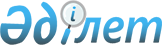 О внесении изменений в решение Казалинского районного маслихата от 23 декабря 2020 года №535 "О районном бюджете на 2021-2023 годы"
					
			С истёкшим сроком
			
			
		
					Решение Казалинского районного маслихата Кызылординской области от 24 февраля 2021 года № 12. Зарегистрировано Департаментом юстиции Кызылординской области 1 марта 2021 года № 8163. Прекращено действие в связи с истечением срока
      В соответствии с пунктом 1 статьи 109 Кодекса Республики Казахстан от 4 декабря 2008 года "Бюджетный кодекс Республики Казахстан", подпунктом 1) пункта 1 статьи 6 Закона Республики Казахстан от 23 января 2001 года "О местном государственном управлении и самоуправлении в Республике Казахстан", Казалинский районный маслихат РЕШИЛ:
      1. Внести в решение Казалинского районного маслихата от 23 декабря 2020 года № 535 "О районном бюджете на 2021-2023 годы" (зарегистрировано в Реестре государственной регистрации нормативных правовых актов за номером 7967, опубликовано 30 декабря 2020 года в эталонном контрольном банке нормативных правовых актов Республики Казахстан) следующие изменения:
      пункт 1 изложить в новой редакции:
      "1. Утвердить районный бюджет на 2021-2023 годы согласно приложениям 1, 2, 3, в том числе на 2021 год в следующих объемах:
      "1) доходы – 21092091,9 тысяч тенге, в том числе:
      налоговые поступления – 1672844 тысяч тенге;
      неналоговые поступления – 31959 тысяч тенге;
      поступления от продажи основного капитала – 33800 тысяч тенге;
      поступления трансфертов – 19353488,9 тысяч тенге;
      2) затраты – 21371367,4 тысяч тенге;
      3) чистое бюджетное кредитование – 139495,7 тысяч тенге;
      бюджетные кредиты – 280032 тысяч тенге;
      погашение бюджетных кредитов – 140536,3 тысяч тенге;
      4) сальдо по операциям с финансовыми активами – 0;
      приобретение финансовых активов – 16200 тысяч тенге;
      поступления от продажи финансовых активов государства – 0;
      5) дефицит (профицит) бюджета – -434971,2 тысяч тенге;
      6) финансирование дефицита (использование профицита) бюджета – 434971,2 тысяч тенге.".
      В пунктах 6, 7 и 8 указанного решения в тексте на русском языке слова "2020" заменить словами "2021".
      В пункте 9 указанного решения в тексте на русском языке слова "кента и аульных округов" заменить словами "сельских округов".
      Приложения 1, 4 к указанному решению изложить в новой редакции согласно приложениям 1, 2 к настоящему решению.
      2. Настоящее решение вводится в действие с 1 января 2021 года и подлежит официальному опубликованию. Районный бюджет на 2021 год Перечень бюджетных программ развития и формирование уставного капитала или увеличение уставного капитала юридических лиц на 2021 год
					© 2012. РГП на ПХВ «Институт законодательства и правовой информации Республики Казахстан» Министерства юстиции Республики Казахстан
				
      Председатель очередной ІІ сессий Казалинского районного маслихата 

Ж. КОЛАНОВА

      Председатель маслихата Казалинского районного маслихата 

Б. ЖАРЫЛҚАП
Приложение 1 к решениюКазалинского районного маслихатаот 24 февраля 2021 года № 12Приложение 1 к решениюКазалинского районного маслихатаот 23 декабря 2020 года №535
Категория
Категория
Категория
Наименование
Сумма, 
тысяч тенге
Класс
Класс
Наименование
Сумма, 
тысяч тенге
Подкласс
Наименование
Сумма, 
тысяч тенге
1.Доходы
21092091,9
1
Налоговые поступления
1672844
01
Подоходный налог
370908
1
Корпоративный подоходный налог
56043
2
Индивидуальный подоходный налог
314865
03
Социальный налог
415479
1
Социальный налог
415479
04
Hалоги на собственность
853343
1
Hалоги на имущество
853343
05
Внутренние налоги на товары, работы и услуги
24561
2
Акцизы
6350
3
Поступления за использование природных и других ресурсов
5311
4
Сборы за ведение предпринимательской и профессиональной деятельности
12900
08
Обязательные платежи, взимаемые за совершение юридически значимых действий и (или) выдачу документов уполномоченными на то государственными органами или должностными лицами
8553
1
Государственная пошлина
8553
2
Неналоговые поступления
31959
01
Доходы от государственной собственности
6832
5
Доходы от аренды имущества, находящегося в государственной собственности
6701
7
Вознаграждения по кредитам, выданным из государственного бюджета
131
04
Штрафы, пени, санкции, взыскания, налагаемые государственными учреждениями, финансируемыми из государственного бюджета, а также содержащимися и финансируемыми из бюджета (сметы расходов) Национального Банка Республики Казахстан
13127
1
Штрафы, пени, санкции, взыскания, налагаемые государственными учреждениями, финансируемыми из государственного бюджета, а также содержащимися и финансируемыми из бюджета (сметы расходов) Национального Банка Республики Казахстан, за исключением поступлений от организаций нефтяного сектора
13127
06
Прочие неналоговые поступления
12000
1
Прочие неналоговые поступления
12000
3
Поступления от продажи основного капитала
33800
01
Продажа государственного имущества, закрепленного за государственными учреждениями
1500
1
Продажа государственного имущества, закрепленного за государственными учреждениями
1500
03
Продажа земли и нематериальных активов
32300
1
Продажа земли
31300
2
Продажа нематериальных активов
1000
4
Поступления трансфертов
19353488,9
01
Трансферты из нижестоящих органов государственного управления
19222,9
3
Трансферты из бюджетов городов районного значения, сел, поселков, сельских округов
19222,9
02
Трансферты из вышестоящих органов государственного управления
19334266
2
Трансферты из областного бюджета
19334266
Функциональная группа
Функциональная группа
Функциональная группа
Наименование
Администратор бюджетных программ
Администратор бюджетных программ
Наименование
Программа
Наименование
2. Затраты
21371367,4
1
Государственные услуги общего характера
854881
112
Аппарат маслихата района (города областного значения)
34337
001
Услуги по обеспечению деятельности маслихата района (города областного значения)
33157
003
Капитальные расходы государственного органа
1180
122
Аппарат акима района (города областного значения)
241671
001
Услуги по обеспечению деятельности акима района (города областного значения)
228082
003
Капитальные расходы государственного органа
13589
452
Отдел финансов района (города областного значения)
48738
001
Услуги по реализации государственной политики в области исполнения бюджета и управления коммунальной собственностью района (города областного значения)
28169
010
Приватизация, управление коммунальным имуществом, постприватизационная деятельность и регулирование споров, связанных с этим
322
018
Капитальные расходы государственного органа
600
113
Целевые текущие трансферты нижестоящим бюджетам
19647
805
Отдел государственных закупок района (города областного значения)
25038
001
Услуги по реализации государственной политики в области государственных закупок на местном уровне
24959
003
Капитальные расходы государственного органа
79
453
Отдел экономики и бюджетного планирования района (города областного значения)
34376
001
Услуги по реализации государственной политики в области формирования и развития экономической политики, системы государственного планирования
33426
004
Капитальные расходы государственного органа
950
458
Отдел жилищно-коммунального хозяйства, пассажирского транспорта и автомобильных дорог района (города областного значения)
309425
001
Услуги по реализации государственной политики на местном уровне в области жилищно-коммунального хозяйства, пассажирского транспорта и автомобильных дорог
49744
013
Капитальные расходы государственного органа
16100
113
Целевые текущие трансферты нижестоящим бюджетам
243581
493
Отдел предпринимательства, промышленности и туризма района (города областного значения)
19359
001
Услуги по реализации государственной политики на местном уровне в области развития предпринимательства, промышленности и туризма
19359
801
Отдел занятости, социальных программ и регистрации актов гражданского состояния района (города областного значения)
141937
001
Услуги по реализации государственной политики на местном уровне в сфере занятости, социальных программ и регистрации актов гражданского состояния
133003
113
Целевые текущие трансферты нижестоящим бюджетам
8934
2
Оборона
59115
122
Аппарат акима района (города областного значения)
9969
005
Мероприятия в рамках исполнения всеобщей воинской обязанности
9969
122
Аппарат акима района (города областного значения)
49146
006
Предупреждение и ликвидация чрезвычайных ситуаций масштаба района (города областного значения)
46975
007
Мероприятия по профилактике и тушению степных пожаров районного (городского) масштаба, а также пожаров в населенных пунктах, в которых не созданы органы государственной противопожарной службы
2171
3
Общественный порядок, безопасность, правовая, судебная, уголовно-исполнительная деятельность
8945
458
Отдел жилищно-коммунального хозяйства, пассажирского транспорта и автомобильных дорог района (города областного значения)
8945
021
Обеспечение безопасности дорожного движения в населенных пунктах
8945
6
Социальная помощь и социальное обеспечение
1799321
801
Отдел занятости, социальных программ и регистрации актов гражданского состояния района (города областного значения)
435919
010
Государственная адресная социальная помощь
435919
801
Отдел занятости, социальных программ и регистрации актов гражданского состояния района (города областного значения)
1303519
004
Программа занятости
880732
005
Оказание ритуальных услуг по захоронению умерших Героев Советского Союза, "Халық Қаһарманы", Героев Социалистического труда, награжденных Орденом Славы трех степеней и орденом "Отан" из числа участников и инвалидов войны
102
006
Оказание социальной помощи на приобретение топлива специалистам здравоохранения, образования, социального обеспечения, культуры, спорта и ветеринарии в сельской местности в соответствии с законодательством Республики Казахстан
40728
007
Оказание жилищной помощи
14767
008
Социальная поддержка граждан, награжденных от 26 июля 1999 года орденами "Отан", "Данк", удостоенных высокого звания "Халық қаһарманы", почетных званий республики
525
009
Материальное обеспечение детей-инвалидов, воспитывающихся и обучающихся на дому
5011
011
Социальная помощь отдельным категориям нуждающихся граждан по решениям местных представительных органов
100999
014
Оказание социальной помощи нуждающимся гражданам на дому
79895
017
Обеспечение нуждающихся инвалидов обязательными гигиеническими средствами и предоставление услуг специалистами жестового языка, индивидуальными помощниками в соответствии с индивидуальной программой реабилитации инвалида
118411
023
Обеспечение деятельности центров занятости населения
62349
458
Отдел жилищно-коммунального хозяйства, пассажирского транспорта и автомобильных дорог района (города областного значения)
143
050
Обеспечение прав и улучшение качества жизни инвалидов в Республике Казахстан
143
801
Отдел занятости, социальных программ и регистрации актов гражданского состояния района (города областного значения)
59740
018
Оплата услуг по зачислению, выплате и доставке пособий и других социальных выплат
1603
020
Размещение государственного социального заказа в неправительственных организациях
16002
050
Обеспечение прав и улучшение качества жизни инвалидов в Республике Казахстан
42135
7
Жилищно-коммунальное хозяйство
637698
472
Отдел строительства, архитектуры и градостроительства района (города областного значения)
552345
004
Проектирование, развитие и (или) обустройство инженерно-коммуникационной инфраструктуры
58932
058
Развитие системы водоснабжения и водоотведения в сельских населенных пунктах
199413
098
Приобретение жилья коммунального жилищного фонда
294000
458
Отдел жилищно-коммунального хозяйства, пассажирского транспорта и автомобильных дорог района (города областного значения)
85353
049
Проведение энергетического аудита многоквартирных жилых домов
525
015
Освещение улиц в населенных пунктах
46029
018
Благоустройство и озеленение населенных пунктов
23106
026
Организация эксплуатации тепловых сетей, находящихся в коммунальной собственности районов (городов областного значения)
3125
027
Организация эксплуатации сетей газификации, находящихся в коммунальной собственности районов (городов областного значения)
7568
029
Развитие системы водоснабжения и водоотведения
5000
8
Культура, спорт, туризм и информационное пространство
664174
455
Отдел культуры и развития языков района (города областного значения)
129437
003
Поддержка культурно-досуговой работы
128334
009
Обеспечение сохранности историко - культурного наследия и доступа к ним
1103
472
Отдел строительства, архитектуры и градостроительства района (города областного значения)
6355
011
Развитие объектов культуры
6355
465
Отдел физической культуры и спорта района (города областного значения)
154065
001
Услуги по реализации государственной политики на местном уровне в сфере физической культуры и спорта
16687
005
Развитие массового спорта и национальных видов спорта 
98818
006
Проведение спортивных соревнований на районном (города областного значения) уровне
11063
007
Подготовка и участие членов сборных команд района (города областного значения) по различным видам спорта на областных спортивных соревнованиях
26431
032
Капитальные расходы подведомственных государственных учреждений и организаций
1066
472
Отдел строительства, архитектуры и градостроительства района (города областного значения)
10639
008
Развитие объектов спорта
10639
455
Отдел культуры и развития языков района (города областного значения)
175757
006
Функционирование районных (городских) библиотек
174999
007
Развитие государственного языка и других языков народа Казахстана
758
456
Отдел внутренней политики района (города областного значения)
25000
002
Услуги по проведению государственной информационной политики
25000
455
Отдел культуры и развития языков района (города областного значения)
92807
001
Услуги по реализации государственной политики на местном уровне в области развития языков и культуры
22494
032
Капитальные расходы подведомственных государственных учреждений и организаций
16505
113
Целевые текущие трансферты нижестоящим бюджетам
53808
456
Отдел внутренней политики района (города областного значения)
70114
001
Услуги по реализации государственной политики на местном уровне в области информации, укрепления государственности и формирования социального оптимизма граждан
41688
003
Реализация мероприятий в сфере молодежной политики
20362
006
Капитальные расходы государственного органа
3064
113
Целевые текущие трансферты нижестоящим бюджетам
5000
9
Топливно-энергетический комплекс и недропользование
17136
472
Отдел строительства, архитектуры и градостроительства района (города областного значения)
17136
036
Развитие газотранспортной системы
17136
10
Сельское, водное, лесное, рыбное хозяйство, особо охраняемые природные территории, охрана окружающей среды и животного мира, земельные отношения
146377
462
Отдел сельского хозяйства района (города областного значения)
34081
001
Услуги по реализации государственной политики на местном уровне в сфере сельского хозяйства
33321
006
Капитальные расходы государственного органа
760
472
Отдел строительства, архитектуры и градостроительства района (города областного значения)
4708
010
Развитие объектов сельского хозяйства
4708
463
Отдел земельных отношений района (города областного значения)
38466
001
Услуги по реализации государственной политики в области регулирования земельных отношений на территории района (города областного значения)
23393
004
Организация работ по зонированию земель
10000
006
Землеустройство, проводимое при установлении границ районов, городов областного значения, районного значения, сельских округов, поселков, сел
5073
462
Отдел сельского хозяйства района (города областного значения)
69122
099
Реализация мер по оказанию социальной поддержки специалистов
69122
11
Промышленность, архитектурная, градостроительная и строительная деятельность
71655
472
Отдел строительства, архитектуры и градостроительства района (города областного значения)
71655
001
Услуги по реализации государственной политики в области строительства, архитектуры и градостроительства на местном уровне
71655
12
Транспорт и коммуникации
2171887
458
Отдел жилищно-коммунального хозяйства, пассажирского транспорта и автомобильных дорог района (города областного значения)
2171887
022
Развитие транспортной инфраструктуры
136593
023
Обеспечение функционирования автомобильных дорог
103662
045
Капитальный и средний ремонт автомобильных дорог районного значения и улиц населенных пунктов
344854
051
Реализация приоритетных проектов транспортной инфраструктуры
1581895
037
Субсидирование пассажирских перевозок по социально значимым городским (сельским), пригородным и внутрирайонным сообщениям
4883
13
Прочие
1562444
493
Отдел предпринимательства, промышленности и туризма района (города областного значения)
2439
006
Поддержка предпринимательской деятельности
2439
452
Отдел финансов района (города областного значения)
30959
012
Резерв местного исполнительного органа района (города областного значения) 
30959
458
Отдел жилищно-коммунального хозяйства, пассажирского транспорта и автомобильных дорог района (города областного значения)
885568
064
Развитие социальной и инженерной инфраструктуры в сельских населенных пунктах в рамках проекта "Ауыл-Ел бесігі"
216880
085
Реализация бюджетных инвестиционных проектов в малых и моногородах
668688
472
Отдел строительства, архитектуры и градостроительства района (города областного значения)
643478
077
Развитие инженерной инфраструктуры в рамках Государственной программы развития регионов до 2025 года
481941
079
Реализация мероприятий по социальной и инженерной инфраструктуре в сельских населенных пунктах в рамках проекта "Ауыл-Ел бесігі"
161537
14
Обслуживание долга
112343
452
Отдел финансов района (города областного значения)
112343
013
Обслуживание долга местных исполнительных органов по выплате вознаграждений и иных платежей по займам из областного бюджета
112343
15
Трансферты
13265391,4
452
Отдел финансов района (города областного значения)
13265391,4
006
Возврат неиспользованных (недоиспользованных) целевых трансфертов
77698,4
024
Целевые текущие трансферты из нижестоящего бюджета на компенсацию потерь вышестоящего бюджета в связи с изменением законодательства
11945401
038
Субвенции
1242292
3. Чистое бюджетное кредитование
139495,7
Бюджетные кредиты
280032
10
Сельское, водное, лесное, рыбное хозяйство, особо охраняемые природные территории, охрана окружающей среды и животного мира, земельные отношения
280032
462
Отдел сельского хозяйства района (города областного значения)
280032
008
Бюджетные кредиты для реализации мер социальной поддержки специалистов
280032
Погашение бюджетных кредитов
140536,3
5
Погашение бюджетных кредитов
140536,3
01
Погашение бюджетных кредитов
140536,3
1
Погашение бюджетных кредитов, выданных из государственного бюджета
140531
2
Возврат сумм бюджетных кредитов
5,3
4. Сальдо по операциям с финансовыми активами
16200
Приобретение финансовых активов
16200
13
Прочие
16200
458
Отдел жилищно-коммунального хозяйства, пассажирского транспорта и автомобильных дорог района (города областного значения)
16200
065
Формирование или увеличение уставного капитала юридических лиц
16200
Поступления от продажи финансовых активов государства
0
5. Дефицит (профицит) бюджета
-434971,2
6. Финансирование дефицита (использование профицита) бюджета
434971,2
7
Поступления займов
280032
01
Внутренние государственные займы
280032
2
Договоры займа
280032
16
Погашение займов
140536,3
452
Отдел финансов района (города областного значения)
140536,3
008
Погашение долга местного исполнительного органа перед вышестоящим бюджетом
140531
021
Возврат неиспользованных бюджетных кредитов, выданных из местного бюджета
5,3
8
Используемые остатки бюджетных средств
295475,5
01
Остатки бюджетных средств
295475,5
1
Свободные остатки бюджетных средств
295475,5Приложение 2 к решениюКазалинского районного маслихатаот 24 февраля 2021 года № 12Приложение 4 к решениюКазалинского районного маслихатаот 23 декабря 2020 года № 535
Функциональная группа
Функциональная группа
Функциональная группа
Функциональная группа
Администраторы бюджетных программ
Администраторы бюджетных программ
Администраторы бюджетных программ
Программа
Программа
Наименование
7
Жилищно-коммунальное хозяйство
472
Отдел строительства, архитектуры и градостроительства района (города областного значения)
003
Проектирование и (или) строительство, реконструкция жилья коммунального жилищного фонда
004
Проектирование, развитие и (или) обустройство инженерно-коммуникационной инфраструктуры
058
Развитие системы водоснабжения и водоотведения в сельских населенных пунктах
458
Отдел жилищно-коммунального хозяйства, пассажирского транспорта и автомобильных дорог района (города областного значения)
029
Развитие системы водоснабжения и водоотведения
033
Проектирование, развитие и (или) обустройство инженерно-коммуникационной инфраструктуры
472
Отдел строительства, архитектуры и градостроительства района (города областного значения)
005
Развитие коммунального хозяйства
006
Развитие системы водоснабжения и водоотведения
8
Культура, спорт, туризм и информационное пространство
472
Отдел строительства, архитектуры и градостроительства района (города областного значения)
008
Развитие объектов спорта
011
Развитие объектов культуры
9
Топливно-энергетический комплекс и недропользование
472
Отдел строительства, архитектуры и градостроительства района (города областного значения)
036
Развитие газотранспортной системы
10
 Сельское, водное, лесное, рыбное хозяйство, особо охраняемые природные территории, охрана окружающей среды и животного мира, земельные отношения
472
Отдел строительства, архитектуры и градостроительства района (города областного значения)
010
Развитие объектов сельского хозяйства
12
Транспорт и коммуникации
458
Отдел жилищно-коммунального хозяйства, пассажирского транспорта и автомобильных дорог района (города областного значения)
022
Развитие транспортной инфраструктуры
13
Прочие
452
Отдел финансов района (города областного значения)
014
Формирование или увеличение уставного капитала юридических лиц
458
Отдел жилищно-коммунального хозяйства, пассажирского транспорта и автомобильных дорог района (города областного значения)
064
Развитие социальной и инженерной инфраструктуры в сельских населенных пунктах в рамках проекта "Ауыл-Ел бесігі"
065
Формирование или увеличение уставного капитала юридических лиц
085
Реализация бюджетных инвестиционных проектов в малых и моногородах
472
Отдел строительства, архитектуры и градостроительства района (города областного значения)
077
Развитие инженерной инфраструктуры в рамках Государственной программы развития регионов до 2025 года
079
Развитие социальной и инженерной инфраструктуры в сельских населенных пунктах в рамках проекта "Ауыл-Ел бесігі"